From: Viesturs Blūmentāls <Viesturs.Blumentals@tm.gov.lv> 
Sent: Thursday, October 14, 2021 3:24 PM
To: ZM <pasts@zm.gov.lv>
Cc: Jūlija Travina <Julija.Travina@zm.gov.lv>
Subject: RE: MK noteikumu projekts (VSS-521) elektroniskai saskaņošanaiLabdien,Tieslietu ministrija ir izskatījusi Zemkopības ministrijas izstrādāto precizēt Ministru kabineta noteikumu projektu "Valsts un Eiropas Savienības atbalsta piešķiršanas kārtība lauku attīstībai finanšu instrumentu veidā" (turpmāk – noteikumu projekts) un tā anotāciju un atbalsta to tālāku virzību, izsakot šādus iebildumus:1. Noteikumu projekta anotācijā norādīts, ka “MK noteikumu projekts paredz, ka tirgus nepilnību risināšanai saskaņā ar Regulas Nr. 1303/2013 70. panta 2. punkta “a” apakšpunkta nosacījumiem kopsummā tiek finansētas galasaņēmēju darbības Latvijas Republikā vismaz tādā apjomā, kāds kopā ir ieguldīts finanšu instrumentos gala saņēmēju finansēšanai, izņemot pārvaldības izmaksu segšanai, vai mazākā apjomā (Regulas Nr. 1303/2013 70. panta 2. punkta “b” apakšpunkta ierobežojums)”. Vēršam uzmanību, ka noteikumu projektā nav atrodama šāda norma. Attiecīgi lūdzam izvērtēt un precizēt noteikumu projekta anotāciju (nepieciešamības gadījumā skaidrojot, kur konkrēti attiecīgs regulējums ietverts). Nepieciešamības gadījumā lūdzam atbilstoši papildināt noteikumu projektu un noteikumu projekta anotācijas V sadaļu.2. Lūdzam salāgot noteikumu projekta 19. punkta pirmo un otro teikumu, ņemot vērā, ka nav skaidrs, vai sniegta tiks informācija vai dati. Norādām, ka atbilstoši juridiskās tehnikas prasībām tiesību normām ir jābūt skaidrām, lai to lietotāji un piemērotāji gūtu nepārprotamu priekšstatu par saviem pienākumiem un tiesībām. Kā arī lūdzam izvērtēt subjektus, kuriem atbilstoši noteikumu projektam ir nepieciešams uzlikt pienākumu sniegt informāciju, precizējot noteikumu projektu vai tā anotāciju. Norādām, ka noteikumu projekta anotācijā šobrīd atrodams skaidrojums vienīgi par nepieciešamību Lauku atbalsta dienestam uzlikt attiecīgu pienākumu. Nepieciešamības gadījumā lūdzam precizēt noteikumu projektu un tā anotāciju.Vienlaikus izsakām priekšlikumu izvērtēt nepieciešamību noteikumu projektā saglabāt saskaņošanas gaitā svītroto normu, kas paredz Zemkopības ministrijai pienākumu 25 darbdienu laikā pēc grozījumu tirgus nepilnību novērtējumā iesniegšanas Latvijas Lauku attīstības programmas 2014.–2020. gadam uzraudzības komitejā publicēt tos savā tīmekļvietnē. Norādām, ka iepriekš saskaņošanas gaitā regula noteikumu projektā tika cita starpā dublēta tikai tiktāl, ciktāl noteikumu projekts paredzēja Zemkopības ministrijas pienākumu iesniegt grozījumus minētajā komitejā.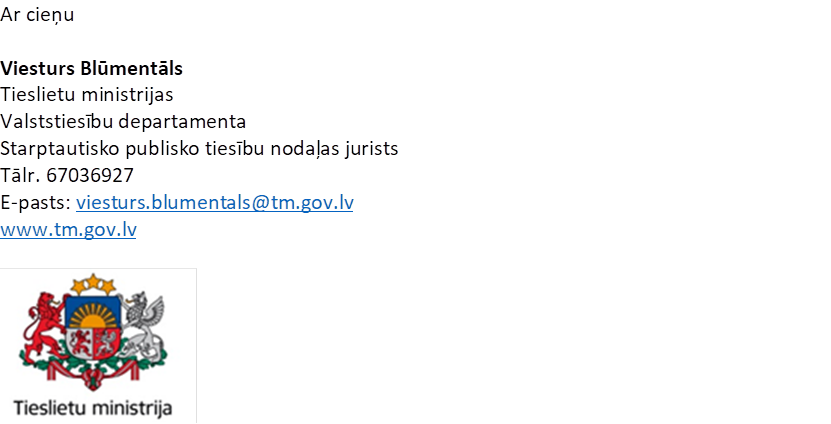 